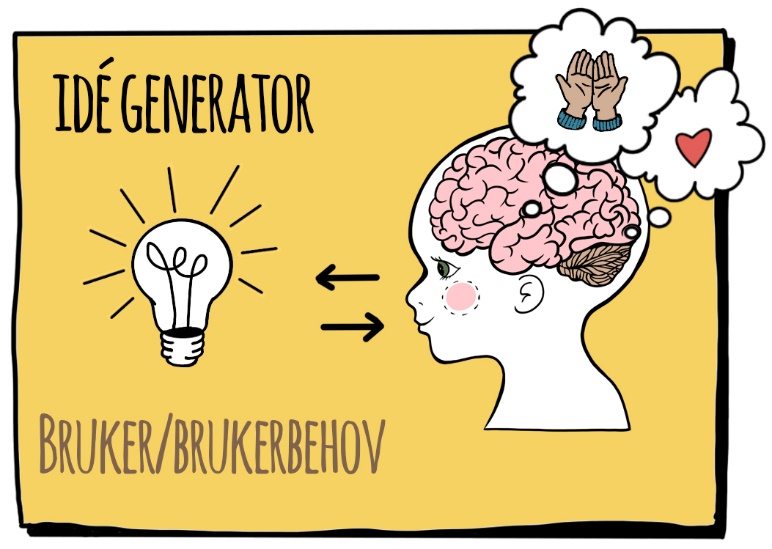 SENGELIGGENDETRØTTBLINDDØVSTUMSTRESSAGLEMSKUSIKKERROTETELATRULLESTOLBRUKERBRUKKET BEINMORRATRØTTALLTID SULTENDYSLEKSIBRUKKET EN ARMDÅRLIG BALANSEHISSIGNERVØSTV-SLAVENAIVSØVNPROBLEMERKLUMSETEHYPERAKTIV